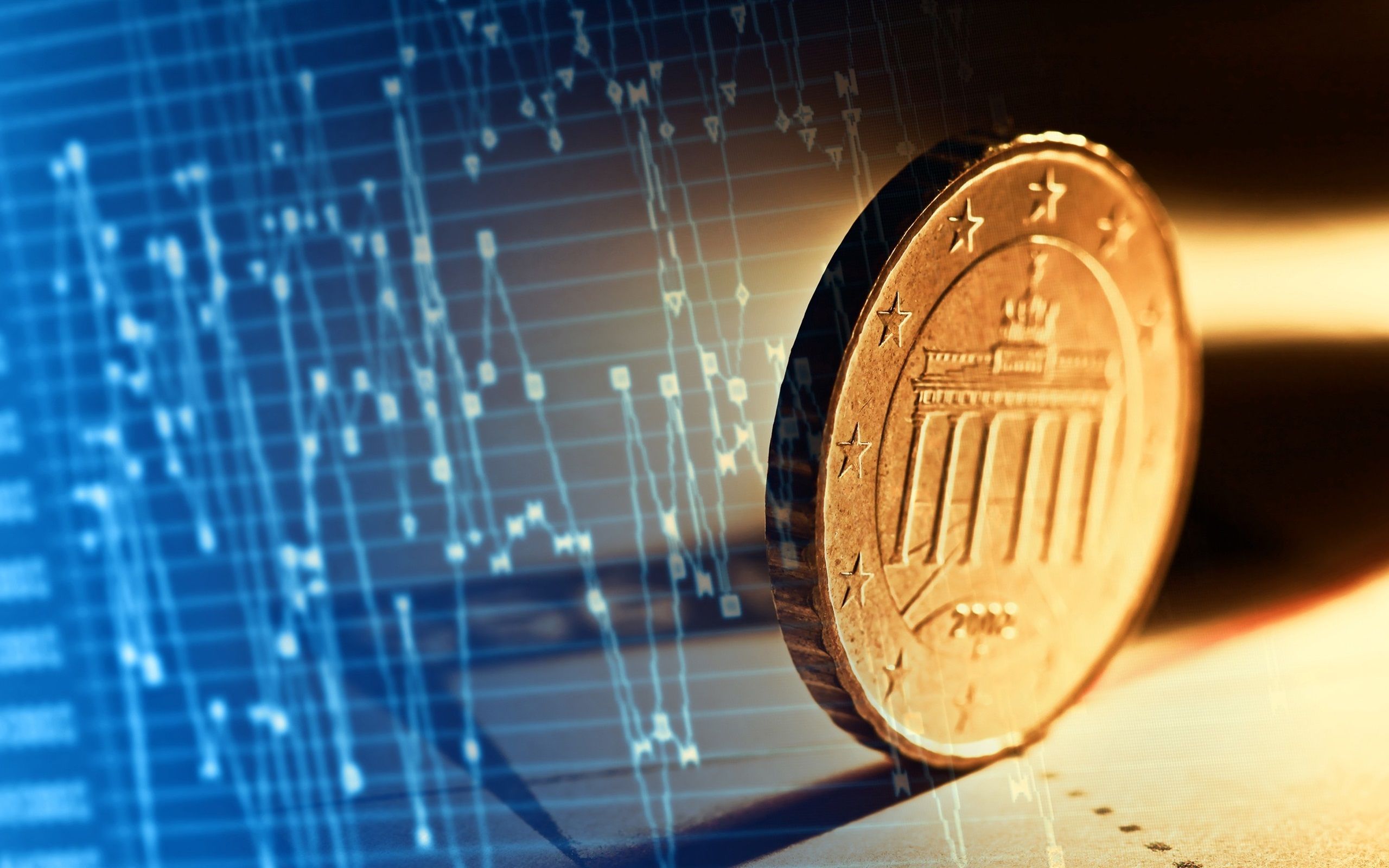 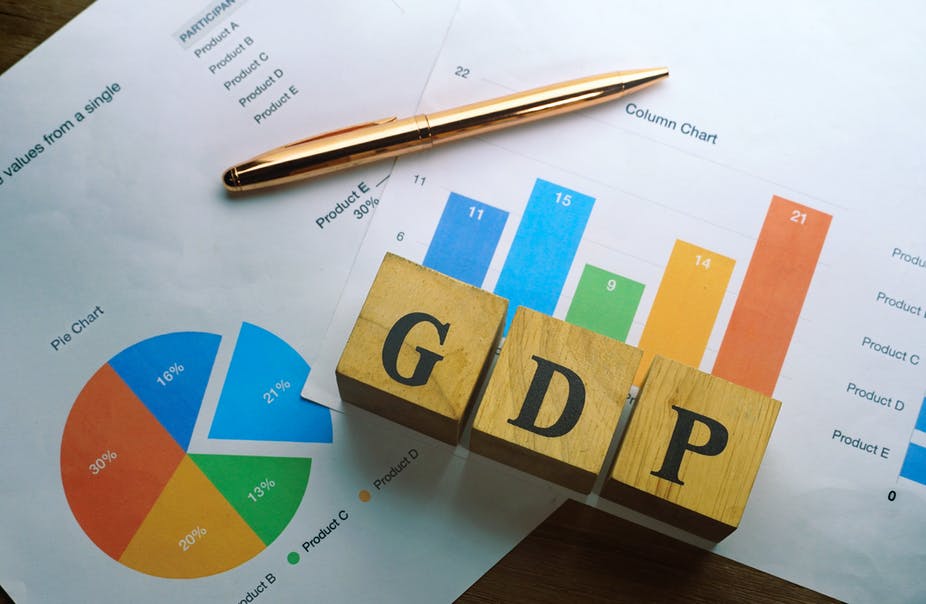                                                                                                          Περίοδος υποβολής αιτήσεων:  26.05.2023 – 31.07.2023                                     Σημείωση: Υποψήφιοι που θα υποβάλλουν αίτηση  έως 30/06/2023 και πληρούν τα απαραίτητα κριτήρια, θα κληθούν για συνέντευξη εντός της πρώτης εβδομάδας του Ιουλίου.    Για υποβολή  αιτήσεων πατήστε εδώ